Publicado en Madrid el 31/05/2019 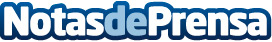 Comprar un patinete eléctrico: la mejor forma de ahorrar, según  Accesoriospatineteelectrico.comLos patinetes eléctricos comienzan a poblar la inmensa mayoría de calles de la principales ciudades españolas. Accesoriospatineteelectrico.com, líderes del sector del patinete eléctrico, desvela las claves del ahorro que supone comprar un patinete eléctricoDatos de contacto:accesoriospatineteelectrico.comhttps://www.accesoriospatineteelectrico.comNota de prensa publicada en: https://www.notasdeprensa.es/comprar-un-patinete-electrico-la-mejor-forma Categorias: Motociclismo Automovilismo E-Commerce Ciclismo Industria Automotriz Innovación Tecnológica http://www.notasdeprensa.es